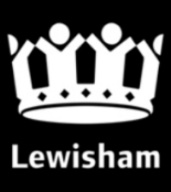 Application form for free school meals from families with no recourse to public funds (NRPF)Published: March 2024Please complete all 4 pages of this application form if you are a family with NRPF and would like to apply for free school meals.Eligible groupsThese groups include, but may not be limited to children of:Zambrano carersfamilies who have no recourse to public funds with a right to remain in the UK on grounds of private and family life under Article 8 of the European Convention on Human Rightsfamilies receiving support under Section 17 of the Children Act 1989 who are also subject to a no recourse to public funds restrictiona subset of failed asylum seekers supported under Section 4 of the Immigration and Asylum Act 1999Chen carersfamilies holding a BN(O) passportspousal visa holderswork visa holdersstudent visa holdersthose with no immigration statusSection 1: Child’s detailsSection 2: Parent /Carer’s /Partner’s detailsLink to apply for free school meals https://eyproviders.lewisham.gov.uk/SynergyWeb/Parents/default.aspxSection 3: Evidence of income To be eligible for free school meals, your families’ annual household income must be no higher than the following: • £22,700 for families outside of London with one child • £26,300 for families outside of London with two or more children • £31,200 for families within London with one child • £34,800 for families within London with two or more children In addition, you cannot have more than £16,000 in savings or investments. This includes any wider income or support you may or your partner (if you have one) may be receiving in addition to any earnings from employment. Please provide a document to show this for you and your partner – this could be a bank statement, a pay slip or an employment contract in you and/or your partner’s name.Declaration of applicantI (Name) .......................................................................................................... of (Address) .................................................................................................................. confirm that the information I have provided above is accurate and true. I agree that the information I have provided can be shared with the Department for Education for the purposes of assessing eligibility for a free school meal. Parent/Carer/Guardian with legal responsibility for care of the childPlease note: When you have completed this form, please ensure the declaration shown above is also completed. Failure to do so will mean we will be unable to process your application.Return the form with supporting evidence to the Pupil Support Team online using our secure document upload system www.lewisham.gov.uk/psinformation. Please use the START button on this page and upload files one at a time. Surname of childFirst name(s) of childDate of birth of child (dd/mm/yy)Gender of ChildMale              Female             Nationality of childAddress of childParent /CarerPartner (if applicable)Surname of parent/carerFirst name(s) of parent/carerDate of birth (dd/mm/yy)Relationship to childNationality of parent/carerAddress of parent/carerHow many children do you have?Do you have recourse to Public Funds? (Can you claim benefits in the UK?)No        Yes      
If no, you are not eligible for a place via this route. Please apply using the link belowNo        Yes      
If no, you are not eligible for a place via this route. Please apply using the link belowEvidence of No Recourse to Public FundsYour Biometric Residence Permits (BRP) Please scan a copy of the front and back Or Your Online Immigration Share Code Your Biometric Residence Permits (BRP) Please scan a copy of the front and back Or Your Online Immigration Share Code Parent /CarerPartner (if applicable)Are you employed?No        Yes    No        Yes     Confirm your annual NET income (after deductions/tax)Please provide any of the following supporting evidence.PayslipP60Bank StatementLetter from your bankLetter from your employerLetter from your Local Authority confirming supportOther Please specify belowPayslipP60Bank StatementLetter from your bankLetter from your employerLetter from your Local Authority confirming supportOther Please specify belowOther supporting evidence, please specify.Are the combined household savings below £16,000?No        Yes SignedPrint nameDate